Fill in the BlanksFinding Lengths Using Sine RuleLabelled diagramSubstitute into formulaRearrange formulaLength(1dp)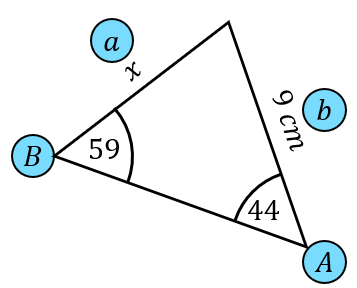 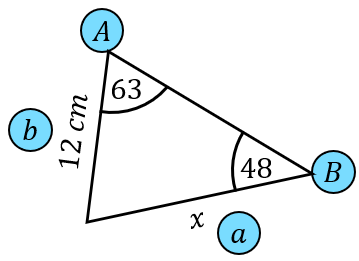 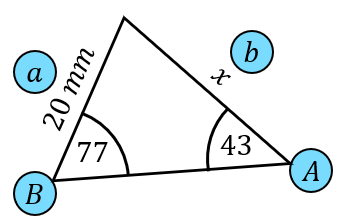 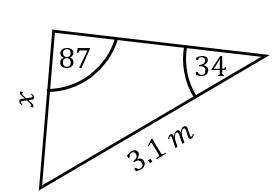 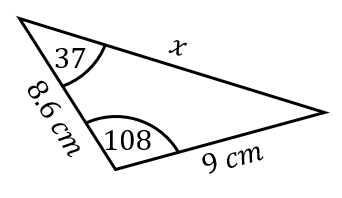 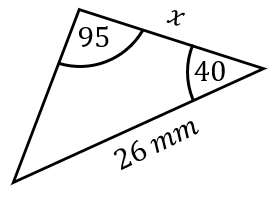 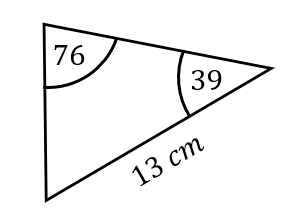 